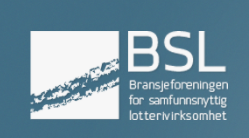 Oslo 29.1.2024Dere som mottar dette brevet, er enten selv medlem av BSL (betalt kontingent i 2023) eller mottar støtte fra en bingo. Medlemmene i BSL (Bransjeforeningen for Samfunnsnyttige Lotterivirksomhet) består av frivillige organisasjoner, bingomedhjelpere, og leverandører. BSL jobber aktivt med lovgivende myndighet i Norge for å sikre spillansvarlighet, og ikke minst en forutsigbar inntektskilde til lag og foreninger i hele Norge. Hva betyr bingoinntektene for deres organisasjon? Januar 2023 ble ny pengespillov innført i Norge, og nye rammevilkår og forskrift for bingo ble vedtatt. Kort oppsummert er de største endringene for bingo etter ny pengespillov følgende:Registrert spillForbud mot autoplay TapsgrenserBSL støttet i sitt høringsforslag til ny pengespillov alle de tre punktene over, men vi ble ikke hørt på tapsgrenser. Både Norsk Tipping og Norsk Rikstoto har i dag tapsgrenser på 20.000,- pr spiller på sine spill, og bingobransjen foreslo samme nivå for bingo. Men for bingo ble det vedtatt 4.400,- pr spiller pr måned. Dette er en tapsgrense som vil kunne gi katastrofale følger for bingo i Norge. På bestilling fra BSL utarbeidet Oslo Economics i 2022 en konsekvensanalyse med utgangspkt i de foreslåtte tapsgrenser. Og rapporten er klar i sin tale; Tapsgrenser, slik de er vedtatt i dag, kan gi et bortfall på hele 70% av støtten fra bingo til frivilligheten. Av dagens 255 bingohaller vil mange måtte stenge da det ikke lengre vil være driftsgrunnlag. Analysen og rapporten i sin helhet ligger ute på vår hjemmeside www.bslnorge.no Grunnet tekniske utfordringer ble registrert spill og tapsgrenser vedtatt utsatt til 1.1.2025. Dette betyr at vi kan fortsette å påvirke beslutningstakere. BSL har i 2023 gjennomført en rekke møter med alle de politiske partiene, og vi jobber aktivt med myndighetskontakt. For å kunne sikre forutsigbarhet for midler til frivilligheten, trenger vi og få «løftet» tapsgrensene. Samtidig er BSL sikre på at de ansvarlighetsstiltak allerede innført er nok til å ivareta bingoens spillansvar. Vi har i dette arbeidet vist til befolkningsundersøkelsen fra 2023 som viser en halvering på antall personer med pengespillproblem i Norge, fra 55 000 i 2019 til 26 000 i 2022.https://lottstift.no/nyheter/mange-faerre-nordmenn-har-pengespelproblem/Så hva betyr bingoinntekten for deres organisasjon? Vedlagt en artikkel fra Agderposten i 2023 hvor Norges Blindeforbund sitt fylkeslag sa noe om hva inntektene betyr for dem. BSL sine ønsker er at flere gjør det samme! Ta kontakt med lokalpolitikere/media og fortell hva bingoinntekter betyr for deres organisasjon og hva et bortfall på 70% av denne vil bety. Styret i BSL har flere arbeidsgrupper som jobber for våre medlemmer. Viktige datoer, endringer, og nyheter av betydning for våre medlemmer, legger vi ut på vår hjemmeside:  https://bslnorge.no/ og Facebook @BSLNorgeFor å kunne fortsette arbeidet videre er BSL avhengig av medlemmenes årlige kontingent, og vi håper flest mulig ser nytten av det arbeidet BSL utfører.Takk for din oppmerksomhet! Med vennlig hilsen Bransjeforeningen for Samfunnsnyttige Lotteriformål Lars Evensen                             Gørill Ervik 			Knut Berntsen                                 Styreleder BSL 		Styremedlem BSL                     Styremedlem BSL                     Vikersund Hoppsenter	MAX SPILL A/S                           Hønefoss ballklubb